Дополнительная образовательная программа спортивной подготовки 
по виду спорта «Пауэрлифтинг»Программа разработана в соответствии с федеральным стандартом спортивной подготовки по виду спорта «пауэрлифтинг», утвержденная приказом Министерства спорта РФ № 962 09 ноября 2022 года(зарегистрировано в Минюсте России 16 декабря 2022 г. № 71600).Срок реализации программы на этапах:- начальной подготовки – 3 года;- учебно-тренировочный (этап спортивной специализации) – 5 лет;- этап совершенствования спортивного мастерства - без ограничений;Разработчик программы:инструктор-методистЕфремова И.А.г. Ижевск, 2023 г.Дополнительная образовательная программа спортивной подготовки 
по виду спорта «Пауэрлифтинг»I. Общие положения1. Дополнительная образовательная программа спортивной подготовки
по виду спорта «Пауэрлифтинг» (далее – Программа) предназначена для организации образовательной деятельности по спортивной подготовке и спортивных дисциплин вида спорта «пауэрлифтинг» с учетом совокупности минимальных требований к спортивной подготовке, определенных федеральным стандартом спортивной подготовки по виду спорта «пауэрлифтинг», утвержденным приказом Минспорта России 09.11.2022 г. № 962  (далее – ФССП).2. Целью Программы является достижение спортивных результатов
на основе соблюдения спортивных и педагогических принципов в учебно-тренировочном процессе в условиях многолетнего, круглогодичного и поэтапного процесса спортивной подготовки.Достижение поставленной цели предусматривает решение основных задач: оздоровительные; образовательные; воспитательные; спортивные. Планируемые результаты освоения Примерной программы представляют
собой систему ожидаемых результатов освоения обучающими всех компонентов
учебно-тренировочного и соревновательного процессов, также обеспечивает
формирование личностных результатов: овладение знаниями об индивидуальных
особенностях физического развития и уровня физической подготовленности,
о соответствии их возрастным нормативам, об особенностях индивидуального
здоровья и о функциональных возможностях организма, способах профилактики
перетренированности (недотренированности), перенапряжения; овладение знаниями
и навыками инструкторской деятельности и судейской практики; умение планировать режим дня, обеспечивать оптимальное сочетание нагрузки и отдыха,
соблюдать правила безопасности и содержать в порядке спортивный инвентарь,
оборудование, спортивную одежду, осуществлять подготовку спортивного
инвентаря к учебно-тренировочным занятиям и спортивным соревнованиям; умение
анализировать и творчески применять полученные знания в самостоятельных
занятиях, находить адекватные способы поведения и взаимодействия в
соревновательный период; развитие понимания о здоровье, как о важнейшем
условии саморазвития и самореализации человека, умение добросовестно выполнять задания тренера-преподавателя, осознанно стремиться к освоению новых знаний и умений, умение организовывать места тренировочных занятий и обеспечивать их безопасность, ориентирование на определение будущей профессии, приобретение навыков по участию в спортивных соревнованиях различного уровня.II. Характеристика дополнительной образовательной программы спортивной подготовки 3. Сроки реализации этапов спортивной подготовки и возрастные границы лиц, проходящих спортивную подготовку, количество лиц, проходящих спортивную подготовку в группах на этапах спортивной подготовки:4. Объем дополнительной образовательной программы спортивной подготовки 5. Виды (формы) обучения, применяющиеся при реализации дополнительной образовательной программы спортивной подготовки: учебно-тренировочные занятия - групповые; индивидуальные; учебно-тренировочные мероприятия - участие в соревнованиях различного ранга; теоретические занятия (в форме бесед, лекций, просмотра и анализа учебных кинофильмов, кинокольцовок, кино- или видеозаписей, просмотра соревнований); занятия в условиях спортивно-оздоровительного лагеря, тренировочного сбора; медико-восстановительные мероприятия;Требования к участию в спортивных соревнованиях обучающихся:- соответствие возраста, пола и уровня спортивной квалификации обучающихся положениям (регламентам) об официальных спортивных соревнованиях и правилам вида спорта «пауэрлифтинг»;- наличие медицинского заключения о допуске к участию в спортивных соревнованиях;- соблюдение общероссийских антидопинговых правил и антидопинговых правил, утвержденных международными антидопинговыми организациями.Организация, реализующая дополнительные образовательные программы спортивной подготовки, направляет обучающегося и лиц, осуществляющих спортивную подготовку, на спортивные соревнования на основании утвержденного плана физкультурных и спортивных мероприятий, формируемого в том числе в соответствии с Единым календарным планом межрегиональных, всероссийских и международных физкультурных мероприятий и спортивных мероприятий, и соответствующих положений (регламентов) об официальных спортивных соревнованиях.Различают виды соревнований:- контрольные соревнования, в которых выявляются возможности спортсмена, уровень его подготовленности, эффективность подготовки. С учетом их результатов разрабатывается программа последующей подготовки. Контрольную функцию могут выполнять как официальные соревнования, так и специально организованные контрольные соревнования внутри учреждения или группы.- отборочные соревнования, по итогам которых комплектуются команды, отбираются участники главных соревнований. В зависимости от принципа комплектования состава участников главных соревнований, в отборочных соревнованиях перед спортсменом ставится задача завоевать первое или одно из первых мест, выполнить контрольный норматив, позволяющий надеяться на успешное выступление в основных соревнованиях.- основные соревнования, цель которых достижение победы или завоевание возможно более высоких мест на определенном этапе многолетней спортивной подготовки.Планируемые (количественные) объемы соревновательной деятельности по виду спорта «пауэрлифтинг»:6. Годовой учебно-тренировочный план приведен в приложении № 1 к примерной дополнительной образовательной программе спортивной подготовки по виду спорта «пауэрлифтинг» (далее –Программа).К иным условиям реализации дополнительной образовательной программы спортивной подготовки относятся трудоемкость дополнительной образовательной программы спортивной подготовки (объемы времени на ее реализацию) с обеспечением непрерывности учебно-тренировочного процесса, а также порядок и сроки формирования учебно-тренировочных групп.Дополнительная образовательная программа спортивной подготовки рассчитывается на 52 недели в год.Учебно-тренировочный процесс в организации, реализующей дополнительную образовательную программу спортивной подготовки, должен вестись в соответствии с годовым учебно-тренировочным планом (включая период самостоятельной подготовки по индивидуальным планам спортивной подготовки для обеспечения непрерывности учебно-тренировочного процесса).При включении в учебно-тренировочный процесс самостоятельной подготовки, ее продолжительность составляет не менее 10% и не более 20% от общего количества часов, предусмотренных годовым учебно-тренировочным планом организации, реализующей дополнительную образовательную программу спортивной подготовки.Продолжительность одного учебно-тренировочного занятия при реализации дополнительной образовательной программы спортивной подготовки устанавливается в часах и не должна превышать:- на этапе начальной подготовки – двух часов;- на учебно-тренировочном этапе (этапе спортивной специализации) – трех часов;- на этапе совершенствования спортивного мастерства – четырех часов.При проведении более одного учебного-тренировочного занятия в один день суммарная продолжительность занятий не должна составлять более восьми часов.В часовой объем учебно-тренировочного занятия входят теоретические, практические, восстановительные, медико-биологические мероприятия, инструкторская и судейская практика.Работа по индивидуальным планам спортивной подготовки может осуществляться на этапах совершенствования спортивного мастерства, а также на всех этапах спортивной подготовки в период проведения учебно-тренировочных мероприятий и участия в спортивных соревнованиях. 7. Календарный план воспитательной работы (приведен в приложении № 2 к Программе). 8. План мероприятий, направленный на предотвращение допинга в спорте
и борьбу с ним (приведен в приложении № 3 к Программе).9. Планы инструкторской и судейской практики.Решение этих задач целесообразно начинать на тренировочном этапе и продолжать тренерско-судейскую практику на последующих этапах подготовки. Занятия следует проводить в форме бесед, семинаров, самостоятельного изучения литературы, практических занятий. Спортсмены тренировочного этапа должны овладеть принятой в виде спорта терминологией и командным языком для построения, отдачи рапорта, проведения строевых и порядковых упражнений; овладеть основными методами построения тренировочного занятия: разминкой, основной и заключительной частью. Овладение обязанностями дежурного по группе (подготовка мест тренировок, получение необходимого инвентаря и оборудования и сдача его после окончания занятия). Во время проведения тренировок необходимо развивать способность занимающихся наблюдать за выполнением упражнений, технических приемов другими спортсменами, находить ошибки и исправлять их. Занимающиеся должны научиться вместе с тренером проводить разминку, участвовать в судействе. Привитие судейских навыков осуществляется путем изучения правил соревнований, привлечения занимающихся к непосредственному выполнению отдельных судейских обязанностей в своей и других группах, ведение протоколов соревнований.На тренировочном этапе необходимо научить занимающихся самостоятельному ведению дневника: вести учет тренировочных и соревновательных нагрузок, регистрировать результаты спортивного тестирования, анализировать выступление на соревнованиях. Спортсмены этапа совершенствования спортивного мастерства должны уметь подбирать основные упражнения для разминки и самостоятельно проводить ее по заданию тренера, правильно демонстрировать технику выполнения силовых упражнений, замечать и исправлять ошибки при выполнении другими занимающимися, помогать занимающимся младших возрастных групп в разучивании упражнений. Необходимо уметь самостоятельно составлять конспект занятий и комплексы тренировочных занятий для различных частей тренировочного занятия: разминки, основной и заключительной частей; проводить тренировочные занятия на этапе начальной подготовки.Принимать участие в спортивных школах в роли ассистента, судьи, секретаря; в городских соревнованиях – в роли судьи, секретаря.Для этапа совершенствования спортивного мастерства итоговым результатом является выполнение требований на присвоение звания инструктора по спорту и судейского звания судьи по спорту 1-й категории.10. Планы медицинских, медико-биологических мероприятий и применения восстановительных средств.Врачебный контроль за занимающимися на этапе начальной подготовки первого года обучения осуществляется врачом спортивной школы, на основании медицинской справки, выданной медицинским учреждением.Врачебный контроль за занимающимися, начиная с этапа начальной подготовки второго года обучения, осуществляется врачебно-физкультурным диспансером.Врач спортивной школы осуществляет медицинский контроль за тренировочным процессом и в период соревнований.На каждого занимающегося, начиная с этапа начальной подготовки второго года обучения, заполняется врачебно-контрольная карта установленного образца, которая хранится во врачебно-физкультурным диспансере.Для групп начальной подготовки и тренировочного этапа.Понятие о врачебном контроле и его роли для юного троеборца.Значение данных врачебного контроля для оценки физического развития и степени тренированности спортсмена. Понятие о тренированности. Показания и противопоказания для занятий пауэрлифтингом. Профилактика перетренированности и роль в этом врачебного контроля.Самоконтроль – как важное средство, дополняющее врачебный контроль. Дневник самоконтроля. Объективные и субъективные показатели, отражаемые в дневнике: пульс, дыхание, спирометрия, вес тела, сон, работоспособность, самочувствие и др. Методика ведения дневника самоконтроля.Для групп спортивного совершенствования и высшего спортивного мастерства.Основы массажа. Понятие о массаже. Спортивный массаж. Значение массажа в спортивной практике.Влияние массажа на организм: кожу связочно-суставной аппарат, мышцы, кровеносную и лимфатическую системы, дыхательную систему, обмен веществ, нервную систему.Показания и противопоказания к массажу. Помещение и инвентарь для массажа. Требования к массажисту. Смазывающие вещества.Виды и последовательность массажных приемов. Поглаживание. Растирание. Разминание. Выжимания. Поколачивание, Похлопывание. Рубление. Потряхивание. Встряхивание. Валяние. Вибрационный массаж.Классификация спортивного массажа: гигиенический, тренировочный (частный и общий), предварительный (согревающий, успокаивающий, возбуждающий), восстановительный, массаж при травмах. Самомассаж: приемы и техника.Оказание первой помощи. Понятие о травмах. Травматические повреждения, характерные для занятий пауэрлифтингом, меры их профилактики. Страховка и самостраховка. Первая помощь при ушибах, растяжениях, вывихах, переломах, открытых ранениях. Оказание первой помощи утопающему, засыпанному землей, снегом, при электротравмах, обмороке, попадании инородных тел в глаза, уши. Приемы искусственного дыхания и непрямого массажа сердца.Для восстановления работоспособности занимающиеся спортивных школ необходимо использовать широкий круг средств и мероприятий (педагогических, гигиенических, психологических и медико-биологических) с учетом возраста, спортивного стажа, квалификации и индивидуальных способностей спортсменов, а также методические рекомендации по использованию средств восстановления.Возросшие объем и интенсивность тренировочного процесса в пауэрлифтинге вызывают необходимость в планировании и проведении эффективных мероприятий по обеспечению ускорения восстановительных процессов в организме спортсмена с целью повышения его работоспособности, предупреждения перенапряжений, травм и других нарушений в состоянии здоровья. Восстановительные мероприятия должны рассматриваться как неотъемлемая часть тренировочного процесса, так как основную роль в повышении тренированности играют процессы суперкомпенсации (сверхвосстановления). Средства и методы восстановления подразделяются на следующие группы.1. Естественные и гигиенические средства:Рациональный режим дня;Правильное, т.е. рациональное калорийное и сбалансированное питание;Естественные факторы природы (солнечные и воздушные ванны, купание, закаливание, прогулки).2. Педагогические средства:Рациональное планирование тренировки;Правильное построение тренировочных занятий с использованием средств для снятия утомления.3. Медико-биологические средства:Специальное питание и витаминизация;Фармакологические;физиотерапевтические;Бальнеологические.4. Психологические средства:психорегулирующие тренировки;организация комфортных условий жизни спортсменов;Аутогенные тренировки.Каждое средство восстановления является многофункциональным. Совокупное их использование должно составлять единую систему методов восстановления. Причем если на уровне высшего спортивного мастерства необходим как можно более полный комплекс этих средств, более полное представительство из разных групп с увеличением доли медико-биологических средств, то для начинающих спортсменов требуется минимальное количество медико-биологических средств с относительным увеличением доли естественных, гигиенических и педагогических факторов.Основным критерием выбора конкретных восстановительных средств является индивидуальная реакция атлетов на процедуры и их связь с особенностями тренировочной нагрузки. Локальные воздействия, такие, как вибрационный массаж отдельных мышц, проводятся в дни специальных тренировок, а более общие формы восстановления (например, бальнеологические) – в дни ОФП.В дни больших нагрузок планируется меньше восстановительных мероприятий, чем в дни «отдыха», так как есть мнение, что повышенные дозы восстановительных процедур «блокируют» максимальное воздействие тренировки на организм.Восстановительные процедуры осуществляются преимущественно после тренировочных занятий. После дневной тренировки могут быть использованы различные виды душа, психореабилитационные процедуры и др. После вечерней тренировки – более интенсивные формы восстановления (парня баня, сауна и др.). Вместе с тем такие средства, как кратковременный вибромассаж, коррегирующие упражнения, используются в процессе самих тренировочных занятий.Объем восстановительных средств в месячных и годичных циклах определяется в соответствии с особенностями подготовки. В подготовительном и переходном периодах увеличивается доля естественных и гигиенических средств восстановления. В соревновательных периодах возрастает объем медико-биологических и психологических средств. Таким образом, планирование объема восстановительных мероприятий имеет те же принципы, что планирование нагрузки – т.е. систематичность, вариативность, учет индивидуальных особенностей организма спортсменов и др.При организации восстановительных мероприятий следует учитывать субъективные и объективные признаки утомления, недовосстановления.Субъективно атлет не желает тренироваться, проявляются вялость, скованность в движениях, апатия, иногда раздражительность, возможны боли в мышцах, плохой аппетит и сон, нарушения психической деятельности.Объективные симптомы – снижение работоспособности и силы мышечных сокращений, нарушение координации движений, изменения в деятельности сердечно-сосудистой системы, нервно-мышечного аппарата, биохимических показателей биологических жидкостей (кровь, моча, слюна).Спортсмены нередко ощущают боли, перебои и замирание сердца, боли в печени. Проявляется неадекватная реакция на специфическую нагрузку. При переутомлении вес атлета снижается. Во время выполнения упражнений амплитуда движений в суставах более ограничена, рано напрягаются мышцы-антагонисты. наблюдается разлад деятельности различных органов и систем организма. В таком состоянии тренировки большими весами и объемами не должны проводиться. Попытка поднять большой вес может повлечь за собой травму. Необходимо срочно и резко снизить тренировочную нагрузку (объем и интенсивность) и провести комплекс мероприятий по восстановлению организма спортсмена.В целом особое внимание следует обращать на четкую организацию и планирование восстановительных мероприятий. Главное участие в этом, кроме тренера, должен принимать спортивный врач. Необходимо также, чтобы спортсмены хорошо представляли себе значение восстановительных факторов и умели использовать весь арсенал естественных и гигиенических средств в домашних условиях.III. Система контроля 11. По итогам освоения Программы применительно к этапам спортивной подготовки лицу, проходящему спортивную подготовку (далее – обучающийся), необходимо выполнить следующие требования к результатам прохождения Программы, в том числе, к участию в спортивных соревнованиях:11.1. На этапе начальной подготовки:изучить основы безопасного поведения при занятиях спортом;повысить уровень физической подготовленности;овладеть основами техники вида спорта «пауэрлифтинг»;получить общие знания об антидопинговых правилах;соблюдать антидопинговые правила;ежегодно выполнять контрольно-переводные нормативы (испытания)
по видам спортивной подготовки;11.2. На учебно-тренировочном этапе (этапе спортивной специализации):повышать уровень физической, технической, тактической, теоретической
и психологической подготовленности;изучить правила безопасности при занятиях видом спорта «пауэрлифтинг»
и успешно применять их в ходе проведения учебно-тренировочных занятий
и участия в спортивных соревнованиях;соблюдать режим учебно-тренировочных занятий;изучить основные методы саморегуляции и самоконтроля;овладеть общими теоретическими знаниями о правилах вида спорта «пауэрлифтинг»;изучить антидопинговые правила;соблюдать антидопинговые правила и не иметь их нарушений;ежегодно выполнять контрольно-переводные нормативы (испытания)
по видам спортивной подготовки;принимать участие в официальных спортивных соревнованиях не ниже уровня спортивных соревнований муниципального образования на первом, втором 
и третьем году;принимать участие в официальных спортивных соревнованиях не ниже уровня спортивных соревнований субъекта Российской Федерации, начиная с четвертого года;получить уровень спортивной квалификации (спортивный разряд), необходимый для зачисления и перевода на этап совершенствования спортивного мастерства.11.3. На этапе совершенствования спортивного мастерства:повышать уровень физической, технической, тактической, теоретической
и психологической подготовленности;соблюдать режим учебно-тренировочных занятий (включая самостоятельную подготовку), спортивных мероприятий, восстановления и питания;  приобрести знания и навыки оказания первой доврачебной помощи;овладеть теоретическими знаниями о правилах вида спорта «пауэрлифтинг»;выполнить план индивидуальной подготовки;закрепить и углубить знания антидопинговых правил;соблюдать антидопинговые правила и не иметь их нарушений;ежегодно выполнять контрольно-переводные нормативы (испытания)
по видам спортивной подготовки;демонстрировать высокие спортивные результаты в официальных спортивных соревнованиях;показывать результаты, соответствующие присвоению спортивного разряда «кандидат в мастера спорта» не реже одного раза в два года;принимать участие в официальных спортивных соревнованиях не ниже уровня межрегиональных спортивных соревнований;получить уровень спортивной квалификации (спортивное звание), необходимый для зачисления и перевода на этап высшего спортивного мастерства.11.4. На этапе высшего спортивного мастерства:совершенствовать уровень общей физической и специальной физической, технической, тактической, теоретической и психологической подготовленности;соблюдать режим учебно-тренировочных занятий (включая самостоятельную подготовку), спортивных мероприятий, восстановления и питания;выполнить план индивидуальной подготовки;знать и соблюдать антидопинговые правила, не иметь нарушений таких правил;ежегодно выполнять контрольно-переводные нормативы (испытания)
по видам спортивной подготовки;принимать участие в официальных спортивных соревнованиях не ниже уровня всероссийских спортивных соревнований;показывать результаты, соответствующие присвоению спортивного звания «мастер спорта России» или выполнять нормы и требования, необходимые для присвоения спортивного звания «мастер спорта России международного класса» не реже одного раза в два года;достичь результатов уровня спортивной сборной команды субъекта
Российской Федерации и (или) спортивной сборной команды
Российской Федерации; демонстрировать высокие спортивные результаты в межрегиональных, всероссийских и международных официальных спортивных соревнованиях.12. Оценка результатов освоения Программы сопровождается аттестацией обучающихся, проводимой организацией, реализующей Программу, на основе разработанных комплексов контрольных упражнений, перечня тестов
и (или) вопросов по видам подготовки, не связанным с физическими нагрузками (далее – тесты), а также с учетом результатов участия обучающегося в спортивных соревнованиях и достижения им соответствующего уровня спортивной квалификации.13. Контрольные и контрольно-переводные нормативы (испытания)
по видам спортивной подготовки Нормативы общей физической и специальной физической подготовки для зачисления и перевода на этап начальной подготовки
по виду спорта «пауэрлифтинг»Нормативы общей физической и специальной физической подготовки и уровень спортивной квалификации (спортивные разряды) для зачисления и перевода на учебно-тренировочный этап (этап спортивной специализации) 
по виду спорта «пауэрлифтинг»Нормативы общей физической и специальной физической подготовки и уровень спортивной квалификации (спортивные разряды) для зачисления и перевода на этап совершенствования спортивного мастерства
по виду спорта «пауэрлифтинг»и уровень спортивной квалификации обучающихся по годам и этапам спортивной подготовки:IV. Рабочая программа Программный материал для учебно-тренировочных занятий по каждому этапу спортивной подготовки.Для групп начальной подготовки и тренировочного этапа.Спортивная тренировка – как единый педагогический процесс формирования и совершенствования навыков, физических, моральных и волевых качеств занимающихся.Понятие о тренировочной нагрузке: объем, интенсивность (вес штанги), количество подъемов, упражнений, максимальные веса, использование специальной экипировки. Методика их определения. Понятие о тренировочных весах: малые, средние, большие, максимальные.Понятие о тренировочных циклах: годичных, месячных, недельных. Отдельные тренировочные занятия. Урок – как основная форма занятий. Части урока. Разновидности урока. Эмоциональность урока.Для групп спортивного совершенствования.Понятие о тренировке. Влияние тренировочного процесса на организм занимающихся. Физическая, техническая, тактическая, моральная, волевая и теоретическая подготовка, их взаимосвязь в процессе тренировки. Принципы тренировки: систематичность, непрерывность, постепенное повышение нагрузок, сознательность, учет индивидуальных особенности организма.Тренировочные нагрузки. Взаимосвязь объема и интенсивности тренировочной нагрузки в различные циклы тренировки: годичные, месячные, недельные, в отдельных тренировках. Роль больших и малых тренировочных нагрузок. Вариативность – как метод построения тренировки. Величина интервала между подходами и занятиями.Особенности построения тренировочных занятий перед соревнованиями. Применение специальной экипировки. Разминка на занятиях и соревнованиях. Количество подходов и величина поднимаемого веса в разминке и на соревнованиях.ОБЩАЯ ФИЗИЧЕСКАЯ ПОДГОТОВКАДля всех спортивных групп.Строевые упражнения. Понятие о строе: шеренга, фронт, тыл, ширина и глубина строя, дистанция, интервал, направляющий, замыкающий. Выполнение команд. Расчет на группы. Повороты. Движение: строевым шагом, обычным бегом, на носках, на пятках. Изменение направления при беге и ходьбе. Общеразвивающие упражнений без предметов:- упражнения для рук и плечевого пояса: движение руками из различных исходных положений (стоя, сидя, лежа), сгибание, разгибание, вращение, махи, отведение, приведение, рывковые движения руками одновременно и разноименно во время движения шагом и бегом;- упражнение вдвоем с сопротивлением, отталкивание;- упражнения для туловища: наклоны, вращения и повороты головы. Наклоны туловища вперед, назад, в стороны, круговые движения туловищем, повороты туловища, сочетание поворотов и наклонов туловища, поднимание прямых и согнутых ног в положении лежа на спине, седы из положения лежа на спине;- упражнения для ног: поднимание на носки, различные движения прямой и согнутой ногой, приседания на одной и обеих ногах, выпады, перемены выпадов с дополнительными пружинящими движениями, прыжки на месте и т.д.;- упражнения для всех частей тела: сочетания движений различными частями тела (приседания с наклоном вперед и движением с руками, выпады с наклоном и движениями руками, выпады с наклоном и движениями туловища, вращение туловища с круговыми движениями руками и др.), разноименные движения на координацию, упражнения на формирование правильной осанки, упражнения на растягивание и расслабление, различные упражнения с сопротивлением партнера, имитационные упражнения (имитация техники пауэрлифтинга).Общеразвивающие упражнения с предметом:- упражнения со скакалкой;- с гимнастической палкой;- с набивными мячами.Упражнения на гимнастических снарядах:- на гимнастической скамейке, на канате, на гимнастическом козле, на кольцах. на брусьях, на перекладине, на гимнастической стенке;Упражнения из акробатики:- кувырки, стойки, перевороты, прыжки на мини-батуте.Легкоатлетические упражнения:- бег на короткие дистанции (30, 60, 100м);- прыжки в длину с места и с разбега;- прыжки в высоту с места;- метание диска, гранаты, толкание ядра, гири.Спортивные игры:- баскетбол, волейбол, ручной мяч, бадминтон, настольный теннис, футбол;- спортивные игры по упрощенным правилам.Подвижные игры:- игры бегом, прыжками, с метаниями, с элементами сопротивления, перетягивание каната, эстафеты.-Плавание:- для не умеющих плавать – овладении техникой плавания;- плавание на дистанцию 25, 50, 100м;- прыжки, ныряние;- приемы спасения утопающих.СПЕЦИАЛЬНАЯ ФИЗИЧЕСКАЯ ПОДГОТОВКАОбщие методические рекомендации	При занятиях пауэрлифтингом используются как общие принципы спортивной тренировки, так и специфические принципы, характерные для силового троеборья.Общие принципы силовой тренировки включают следующие положения:•основными показателями мышечной силы являются объём и масса мышц,скорость их сокращения и длительность усилия, что определяет формы силового проявления (максимальная произвольная сила, взрывная сила и силовая выносливость);•эффект выполнения того или иного упражнения зависит от соответствующего подкрепления - повторного воздействия, при этом возможное привыкание к упражнению предусматривает своевременное изменение условий и характера упражнений с увеличением требовательности;•индивидуальные и мотивационные особенности занимающихся требуют выбора границ напряжённости воздействия (максимальных и минимальных), что выражается в длительности упражнения, величине нагрузки, режиме упражнения и занятий, для силовой тренировки типичен показатель "повторный максимум" (ПМ) или максимальное количество повторений упражнения;•в силовой тренировке предпочтение обычно отдаётся "преодолевающему" режиму при условии, что последнее повторение в каждом подходе должно быть с предельным напряжением, а упражнения в статическом и уступающем режимах должны лишь дополнять эффект первого;•важно тестирование исходного уровня подготовленности занимающихся по комплексу показателей: весоростовому соотношению, оценке мышечной топографии тела и отдельных звеньев тела, степени развития силы в различных условиях, показатель МП и другие;•как фактор обеспечения силовой тренировки надо рассматривать рациональное питание с учётом трёх основных функций организма: создание запаса энергии, обеспечение обмена веществ и соответствующее равновесие в организме, обеспечение строительства клеток и тканей, что определяется содержанием, объёмом и соотношением питательных элементов, а также дополнительные стимулирующие средства восстановления: массаж, тепловые процедуры.Положения силовой тренировки:•исходная общность нагрузки всех упражнений для мышц подразумевает различие в адаптационных процессах при силовой тренировки и, например, при занятиях направленных на мышечную выносливость;•принцип перегрузки, связан с постепенным увеличением тренировочных силовых нагрузок, которые сопровождаются соответствующими адаптационными процессами;•принцип специфической адаптации к установленным требованиям проявляется при выполнении специфической работы, направленной на развитие абсолютной силы.В тренировках с отягощениями очень важно добиваться такого построения тренировочного процесса, при котором наблюдалась бы постоянная смена тренировочных нагрузок. Используются следующие приёмы:1) выполнять силовые упражнения с точным выполнением повторений;2) варьировать число повторений;3) изменять последовательность выполнения упражнений;4) чаще менять подбор упражнений в тренировке;5) выполнять упражнения с любым весом отягощений при постоянном напряжении;6) варьировать скорость выполнения упражнений;7) изменять время отдыха между подходами;8) варьировать величину отягощений;9) использовать различные принципы тренировочного процесса;10) изменять схему построения занятий при развитии отдельных мышечныхгрупп.Организация тренировочной нагрузки должна базироваться на следующих методиках.•Методика суперподхода (представляет собой длительное выполнение разных по направленности упражнений). Схема: выполнение упражнений на пресс (8 повторений), затем выполнение упражнений для развития мышц спины (8 повторений); далее спина (8 повторений) + пресс (8 повторений); далее пресс (8 повторений) + спина (8 повторений).•Методика супермножественного подхода (представляет собой поочерёдноевыполнение упражнений для различных мышечных групп). Схема: пресс - 8 повторений (отдых 2 минуты) + пресс - 8 повторений (отдых 2 минуты) + пресс - 8 повторений (отдых     2 минуты) + спина - 8 повторений (отдых 2 минуты) + спина - 8 повторений (отдых 2 минуты) + спина - 8 повторений (отдых 2 минуты).•Методика составного подхода (представляет собой чередование упражнений для развития различных мышечных групп, например верхних и нижних конечностей).•Методика подходов (представляет собой выбор оптимального числа повторений и интервалов отдыха между подходами с тем расчётом, чтобы последующее упражнение выполнялось также на оптимальном уровне).•Методика периферийной сердечной активности (представляет собой тренировку для развития различных мышечных групп с акцентом на общую физическую подготовку и развитие аэробных способностей).•Методика круговой тренировки.Основой тренировок с троеборцами является выбор наиболее эффективной методики занятий. Наряду с оптимальными тренировочными нагрузками, правильной организацией и повторением занятий, немаловажное значение имеет выбор методов тренировки. Принято считать, что самым эффективным методом развития абсолютной силы является метод максимальных усилий. Однако, при занятиях с начинающими атлетами этот метод в силу своей специфики (использование максимальных силовых напряжений) не может быть использован в тренировках. Наряду с методом максимальных усилий для развития силы используются повторный метод, "ударный" метод, изометрический, изокинетический, статодинамический и другие. Представляется важным выяснить положительные и отрицательные стороны использования разных методов в тренировки начинающих троеборцев.Изучение и совершенствование техники упражнений пауэрлифтинга.Для всех спортивных групп.ПРИСЕДАНИЕ. Действия спортсмена до съема штанги со стоек. Выполнение команд судьи. Съем штанги со стоек. Положение спины и расстановка ног. Действия атлета при уходе в подсед, способствующие дальнейшему подъему штанги. Способы ухода в подсед. Площадь опоры и цент тяжести системы в подседе. Зависимость высоты фиксации штанги от подвижности голеностопных, коленных и тазобедренных суставах. Величины углов в этих суставах.Вставание из подседа. Биомеханические условия сохранения равновесия и вставание в разных способах подседа. Фиксация. Выполнение команд судьи. Дыхание при выполнении упражнения.ЖИМ ЛЕЖА. Действия спортсмена до съема штанги со стоек. Расстановка ног. Ширина хвата. Положение туловища на скамье. Выполнение команд судьи. Опускание и остановка штанги на груди. Жим от груди. Фиксация. Выполнение команд судьи. Дыхание при выполнении упражнения.ТЯГА. Стартовое положение. Расстановка ног. Способы захвата и оптимальная ширина хвата. Положение ног, головы, туловища, рук на старте, величины углов коленных, голеностопных и тазобедренных суставах. Разновидности старта (динамический, статический). Дыхание во время выполнения упражнения. Съем штанги с помоста. Работа мышц разгибателей ног и туловища. Фиксация штанги в верхней точке подъема. Выполнение команд судьи.Изучение и совершенствование техники выполнения упражнений в пауэрлифтинге.Для групп тренировочных и совершенствования спортивного мастерства.ПРИСЕДАНИЕ. Совершенствования ухода в подсед. Оптимальное соотношение быстроты и глубины подседа. Техника подведения рук под гриф штанги. Максимальное использование средств специальной экипировки для достижения наивысшего результата.Вставание из подседа. Порядок перемещения звеньев тела при вставании, не вызывающий резких смещений штанги в вертикальной и горизонтальной плоскостях. Динамика усилий, использование упругих и реактивных сил при приседаниях. Ритмовая структура приседаний. Фиксация. Техника постановки штанги на стойки.ЖИМ ЛЕЖА. Подъем штанги от груди. Положение рук, ног и туловища на старте. Использование максимального прогиба в позвоночнике для уменьшения пути штанги. Направление, амплитуда и скорость опуская. Положение звеньев тела перед началом жима. Динамика усилий, использование упругих и реактивных сил при жиме лежа. Ритмовая структура жима лежа. Фиксация веса и техника опускания штанги на стойки. Максимальное использование средств специальной экипировки для достижения высокого результата в жиме лежа.ТЯГА. Направление и скорость движения штанги и звеньев тела спортсмена в первой и второй фазах тяги. Кинематика суставных перемещений и усилий атлета в тяге. Наиболее рациональное расположение звеньев тела. Ритмовая структура тяги. Основные факторы, предопределяющие величину скорости и подъема штанги. Использование средств специальной экипировки для достижения наивысшего результата в тяге. Для всех упражнений в пауэрлифтинге. Целостное и расчлененное выполнение отдельных периодов и фаз упражнения. Специально-вспомогательные упражнения. Применение пассивного растяжения мышц перед выполнением упражнения и после него. Ударный метод развития взрывной силы мышц для совершенствования элементов техники с повышением реактивной способности нервно-мышечного аппарата. Избирательная тренировка отдельных мышц или мышечных групп.Контроль за процессом становления и совершенствования технического мастерства.Причинно-следственные связи возникновения ошибок, их систематизация. Контроль за техникой выполнения упражнений с помощью технических средств. Критерии технического мастерства: минимальное расстояние и траектория движения штанги, вертикальная составляющая реакции опоры, скорость и ускорение движения штанги, изменение углов в суставах, порядок и характер возбуждения отдельных мышечных групп. Ритм выполнения отдельных периодов и фаз движения штанги. Временные амплитудные соотношения характеристик техники.Развитие специфических качеств троеборца.Упражнения, используемые в тренировке троеборца.ПРИСЕДАНИЯ. Приседания в уступающем режиме с дополнительным весом, с задержкой в приседе, полуприседания с большим весом, приседания с прыжками, приседания с широкой и узкой расстановкой ног, приседания со штангой на груди, жиме ногами вертикально и под углом, разгибании ног сидя, сгибании ног лежа, приседания с весом на поясе, сведение и разведение ног в специальном тренажере, изометрические упражнения.ЖИМ ЛЕЖА. Жим лежа в уступающем режиме с дополнительным весом, с задержкой на груди, жим со стоек от груди, жим под углом вверх и вниз головой, разведение гантелей на горизонтальной и наклонной скамье, подъем лежа из-за головы, сгибание и разгибание рук от брусьев, сгибание и разгибание рук в упоре лежа с хлопком, разгибание рук лежа и стоя, полужим, жим стоя с груди и со спины, жим гантелей, подъем гантелей через стороны, изометрические упражнения.ТЯГА. Тяга в уступающем режиме, с задержками, с виса, с плинтов, стоя на подставках, сидя, наклоны со штангой, наклоны лежа в станке, изометрические упражнения.ВОССТАНОВИТЕЛЬНЫЕ МЕРОПРИЯТИЯВ России разработана система восстановительных мероприятий при тренировках с высокими нагрузками для спортсменов высокой квалификации. Отдельные положения этой системы могут быть использованы при организации восстановительных мероприятий в МБУ ДО СШОР «Юный Динамовец».Восстановительные мероприятия делятся на четыре группы средств: педагогические, гигиенические, психологические и медико-биологические.Педагогические средства предусматривают оптимальное построение одного тренировочного занятия, способствующее стимуляции восстановительных процессов, рациональное построение тренировок в микроцикле и на отдельных этапах тренировочного цикла.Специальные психологические воздействия, обучение приемам психорегулирующей тренировки осуществляют квалифицированные психологи. Однако в спортивных школах возрастает роль тренера в управлении свободным временем спортсменов, в снятии эмоционального напряжения и т.д. Эти факторы оказывают значительное влияние на характер и течение восстановительных процессов. Особое значение имеет определение психологической совместимости спортсменов.Гигиенические средства восстановления детально разработаны. Это требования к режиму дня, труда, тренировочных занятий, отдыха, питания. Необходимо обязательное соблюдение гигиенических требований к местам занятий, бытовым помещениям, инвентарю.Медико-биологическая группа восстановительных средств включает в себя, рациональное питание, витаминизацию, физические средства восстановления.Средства восстановления используются лишь при снижении спортивной работоспособности или при ухудшении переносимости спортивных нагрузок. В тех случаях, когда восстановление работоспособности осуществляется естественным путем, дополнительные восстановительные средства могут привести к снижению тренировочного эффекта и ухудшению тренированности.Учебно-тематический план приведен в приложении № 4 к Программе.V. Особенности осуществления спортивной подготовки по отдельным спортивным дисциплинам Особенности осуществления спортивной подготовки по отдельным спортивным дисциплинам вида спорта «пауэрлифтинг» основаны на особенностях вида спорта «пауэрлифтинг» и его спортивных дисциплин. Реализация дополнительных образовательных программ спортивной подготовки проводится с учетом этапа спортивной подготовки и спортивных дисциплин вида спорта «пауэрлифтинг», по которым осуществляется спортивная подготовка. Особенности осуществления спортивной подготовки по спортивным дисциплинам вида спорта «пауэрлифтинг» учитываются организациями, реализующими дополнительные образовательные программы спортивной подготовки, при формировании дополнительных образовательных программ спортивной подготовки, в том числе годового учебно-тренировочного плана.Для зачисления на этап спортивной подготовки лицо, желающее пройти спортивную подготовку, должно достичь установленного возраста в календарный год зачисления на соответствующий этап спортивной подготовки. Возраст обучающихся на этапах совершенствования спортивного мастерства не ограничивается при условии вхождения их в список кандидатов в спортивную сборную команду субъекта Российской Федерации по виду спорта «пауэрлифтинг» и участия в официальных спортивных соревнованиях по виду спорта «пауэрлифтинг» не ниже уровня всероссийских спортивных соревнований.В зависимости от условий и организации учебно-тренировочных занятий, а также условий проведения спортивных соревнований подготовка обучающихся осуществляется на основе обязательного соблюдения требований безопасности, учитывающих особенности осуществления спортивной подготовки по спортивным дисциплинам вида спорта «пауэрлифтинг».VI. Условия реализации дополнительной образовательной программы спортивной подготовкиМатериально-технические условия реализации Программы
Обеспечение оборудованием и спортивным инвентарем, необходимыми
для прохождения спортивной подготовкиОбеспечение спортивной экипировкойКадровые условия реализации Программы:Для проведения учебно-тренировочных занятий и участия
в официальных спортивных соревнованиях на учебно-тренировочном этапе
(этапе спортивной специализации), этапах совершенствования спортивного мастерства и высшего спортивного мастерства, кроме основного тренера-преподавателя, допускается привлечение тренера-преподавателя по видам спортивной подготовки, с учетом специфики вида спорта «пауэрлифтинг», а также на всех этапах спортивной подготовки привлечение иных специалистов (при условии их одновременной работы с обучающимися).Уровень квалификации лиц, осуществляющих спортивную подготовку, должен соответствовать требованиям, установленным профессиональным стандартом «Тренер-преподаватель», утвержденным приказом Минтруда России 
от 24.12.2020 № 952н (зарегистрирован Минюстом России 25.01.2021, регистрационный № 62203), профессиональным стандартом «Тренер», утвержденным приказом Минтруда России от 28.03.2019 № 191н (зарегистрирован Минюстом России 25.04.2019, регистрационный № 54519), профессиональным стандартом «Специалист по инструкторской и методической работе в области физической культуры и спорта», утвержденным приказом Минтруда России
от 21.04.2022 № 237н (зарегистрирован Минюстом России 27.05.2022, регистрационный № 68615), или Единым квалификационным справочником должностей руководителей, специалистов и служащих, раздел «Квалификационные характеристики должностей работников в области физической культуры и спорта», утвержденным приказом Минздравсоцразвития России от 15.08.2011 № 916н (зарегистрирован Минюстом России 14.10.2011, регистрационный № 22054).непрерывность профессионального развития тренеров-преподавателей Организации.Информационно-методические условия реализации Программы1. Программа для детско-юношеских спортивных школ, специализированных детско-юношеских школ олимпийского резерва и школ высшего спортивного мастерства. Пауэрлифтинг. Подготовлена ЗТР А.Н. Бычковым. - М.: ЕАМ СПОРТ СЕРВИС, 2005.2. Федеральный стандарт спортивной подготовки по виду спорта «пауэрлифтинг», приказ №962 от 09 ноября 2022 года.3. Верхошанский Ю.В. Основы специальной силовой подготовки в спорте. - М.: Физическая культура и спорт, 1977. 215с. 4. Медведев А.С. Система многолетней тренировки в тяжелой атлетике. Учебное пособие для тренеров. - М.: Физическая культура и спорт, 1986. 272с. 5. Фаламеев А.И. Тяжелая атлетика для юношей. Учебное пособие - М.: Физическая культура и спорт, 1961. 199с. 6. Филин В.П. Воспитание физических качеств у юных спортсменов. - М.: Физическая культура и спорт, 1974. 252с. 7. Шейко Б.И. Пауэрлифтинг. Учебное пособие. - М.: ЗАО ЕАМ Спорт-сервис, 2005г. 544с.8.. Министерство спорта Российской Федерации (http://www.minsport.gov.ru) 9. Министерство физической культуры и спорта Удмуртской Республики (http://sportturizm.udmurt.ru/)10. Официальный сайт Федерации пауэрлифтинга России (http://fpr-info.ru)11. Официальный сайт российского антидопингового агентства (http://rusada.ru/)Приложение № 1Годовой учебно-тренировочный план Приложение № 2Календарный план воспитательной работы Приложение № 3План мероприятий, направленный на предотвращение допинга в спорте и борьбу с ним Приложение № 4Учебно-тематический планМуниципальное бюджетное учреждение дополнительного образования «Спортивная школа олимпийского резерва «Юный Динамовец»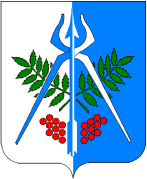 «Олимпи резерв дасянъя «Юный Динамовец» спорт школа» ватсаса тодон-валан сётонъя муниципал коньдэтэн возиськись ужъюртУТВЕРЖДАЮДиректор МБУ ДО СШОР «Юный Динамовец»_________________В.В. Чуваков«___» ___________________2023г.Этапы спортивной подготовкиСрок реализации этапов спортивной подготовкиВозрастные границы лиц, проходящих спортивную подготовкуНаполняемость (человек)Этап начальной подготовки3106Учебно-тренировочный этап (этап спортивной специализации)5126Этап совершенствования спортивного мастерстваНе ограничивается163Этапный нормативЭтапы и годы спортивной подготовкиЭтапы и годы спортивной подготовкиЭтапы и годы спортивной подготовкиЭтапы и годы спортивной подготовкиЭтапы и годы спортивной подготовкиЭтапный нормативЭтап начальной подготовкиЭтап начальной подготовкиУчебно-тренировочный этап (этап спортивной специализации)Учебно-тренировочный этап (этап спортивной специализации)Этап совершенствования спортивного мастерстваЭтапный нормативДо годаСвыше годаДо трех летСвыше трех летЭтап совершенствования спортивного мастерстваКоличество часов в неделю4,5-66-810-1414-1820-24Общее количество часов в год234-312312-416520-728728-9361040-1248№ п/пВиды учебно-тренировочных мероприятийПредельная продолжительность учебно-тренировочных мероприятий по этапам спортивной подготовки (количество суток) (без учета времени следования к месту проведения учебно-тренировочных мероприятий и обратно)Предельная продолжительность учебно-тренировочных мероприятий по этапам спортивной подготовки (количество суток) (без учета времени следования к месту проведения учебно-тренировочных мероприятий и обратно)Предельная продолжительность учебно-тренировочных мероприятий по этапам спортивной подготовки (количество суток) (без учета времени следования к месту проведения учебно-тренировочных мероприятий и обратно)№ п/пВиды учебно-тренировочных мероприятийЭтап начально подготовкиУчебно-тренировочный этап (этап спортивной специализации)Этап совершенствования спортивного мастерстваУчебно-тренировочные мероприятия по подготовке к спортивным соревнованиямУчебно-тренировочные мероприятия по подготовке к спортивным соревнованиямУчебно-тренировочные мероприятия по подготовке к спортивным соревнованиямУчебно-тренировочные мероприятия по подготовке к спортивным соревнованиямУчебно-тренировочные мероприятия по подготовке к спортивным соревнованиям1.1.Учебно-тренировочные мероприятия по подготовке к международным спортивным соревнованиям--211.2Учебно-тренировочные мероприятия по подготовке к чемпионатам России, кубкам России, первенствам России-14181.3Учебно-тренировочные мероприятия по подготовке к другим всероссийским спортивным соревнованиям-14181.4Учебно-тренировочные мероприятия по подготовке к официальным спортивным соревнованиям субъекта Российской Федерации-1414Специальные учебно-тренировочные мероприятияСпециальные учебно-тренировочные мероприятияСпециальные учебно-тренировочные мероприятияСпециальные учебно-тренировочные мероприятияСпециальные учебно-тренировочные мероприятия2.1Учебно-тренировочные мероприятия по общей и (или) специальной физической подготовке-14182.2Восстановительные мероприятия--до 10 суток2.3Мероприятия для комплексного медицинского обследования--до 3 суток, но не более 3 раз в год2.4Учебно-тренировочные мероприятия в каникулярный периоддо 21 суток подряд и не более двух учебно-тренировочных мероприятий в годдо 21 суток подряд и не более двух учебно-тренировочных мероприятий в год-2.5Просмотровые учебно-тренировочные мероприятия-до 60 сутокдо 60 сутокВиды спортивных соревнованийЭтапы и годы спортивной подготовкиЭтапы и годы спортивной подготовкиЭтапы и годы спортивной подготовкиЭтапы и годы спортивной подготовкиЭтапы и годы спортивной подготовкиВиды спортивных соревнованийЭтап начальной подготовкиЭтап начальной подготовкиУчебно-тренировочный этап (этап спортивной специализации)Учебно-тренировочный этап (этап спортивной специализации)Этап совершенствования спортивного мастерстваВиды спортивных соревнованийдо годасвыше годадо трех летсвыше трех летЭтап совершенствования спортивного мастерстваКонтрольные11221Отборочные--122Основные--122№ п/пУпражненияЕдиница измеренияНорматив до года обученияНорматив до года обученияНорматив свыше года обученияНорматив свыше года обучения№ п/пУпражненияЕдиница измерениямальчикидевочкимальчикидевочки1. Нормативы общей физической подготовки 1. Нормативы общей физической подготовки 1. Нормативы общей физической подготовки 1. Нормативы общей физической подготовки 1. Нормативы общей физической подготовки 1. Нормативы общей физической подготовки 1. Нормативы общей физической подготовки 1.1.Бег на 30 м сне болеене болеене болеене более1.1.Бег на 30 м с6,26,45,76,01.2.Подтягивание из виса лежа на низкой перекладине 90 смколичество разне менеене менеене менеене менее1.2.Подтягивание из виса лежа на низкой перекладине 90 смколичество раз971191.3.Прыжок в длину с места толчком двумя ногамисмне менеене менеене менеене менее1.3.Прыжок в длину с места толчком двумя ногамисм1301201501351.4.Поднимание туловища из положения лежа на спине (за 1 мин)количество разне менеене менеене менеене менее1.4.Поднимание туловища из положения лежа на спине (за 1 мин)количество раз272432281.5.Сгибание и разгибание рук в упоре лежа на полуколичество разне менеене менеене менеене менее1.5.Сгибание и разгибание рук в упоре лежа на полуколичество раз1051372. Нормативы специальной физической подготовки2. Нормативы специальной физической подготовки2. Нормативы специальной физической подготовки2. Нормативы специальной физической подготовки2. Нормативы специальной физической подготовки2. Нормативы специальной физической подготовки2. Нормативы специальной физической подготовки2.1.Стойка на одной ноге, глаза закрыты, руки скрещены, ладони на плечахсне менеене менеене менеене менее2.1.Стойка на одной ноге, глаза закрыты, руки скрещены, ладони на плечахс7,07,08,08,02.2.Приседание, ладони на затылкеколичество разне менеене менеене менеене менее2.2.Приседание, ладони на затылкеколичество раз1051510№ п/пУпражненияЕдиница измеренияНорматив Норматив № п/пУпражненияЕдиница измеренияюношидевушкиНормативы общей физической подготовкиНормативы общей физической подготовкиНормативы общей физической подготовкиНормативы общей физической подготовкиНормативы общей физической подготовки1.1.Бег на 30 мсне болеене более1.1.Бег на 30 мс5,76,01.2.Подтягивание из виса лежа на низкой перекладине 90 смколичество разне менее не менее 1.2.Подтягивание из виса лежа на низкой перекладине 90 смколичество раз1191.3.Сгибание и разгибание рук в упоре лежа на полуколичество разне менеене менее1.3.Сгибание и разгибание рук в упоре лежа на полуколичество раз1371.4.Прыжок в длину с места толчком двумя ногамисмне менеене менее1.4.Прыжок в длину с места толчком двумя ногамисм1501351.5.Поднимание туловища из положения лежа на спине (за 1 мин)количество разне менеене менее1.5.Поднимание туловища из положения лежа на спине (за 1 мин)количество раз3228Нормативы специальной физической подготовкиНормативы специальной физической подготовкиНормативы специальной физической подготовкиНормативы специальной физической подготовкиНормативы специальной физической подготовки2.1.Приседание со штангой на плечах (вес штанги 70% от повторного максимума)количество разне менеене менее2.1.Приседание со штангой на плечах (вес штанги 70% от повторного максимума)количество раз882.2.Жим лежа (вес штанги 70 % от повторного максимума)количество разне менеене менее2.2.Жим лежа (вес штанги 70 % от повторного максимума)количество раз882.3.Становая тяга (вес штанги 70 % от повторного максимума)количество разне менеене менее2.3.Становая тяга (вес штанги 70 % от повторного максимума)количество раз662.4.Стойка на одной ноге, глаза закрыты, руки скрещены, ладони на плечахсне менеене менее2.4.Стойка на одной ноге, глаза закрыты, руки скрещены, ладони на плечахс9,09,0№ п/пУпражненияЕдиница измеренияНорматив Норматив Норматив № п/пУпражненияЕдиница измеренияюноши/мужчиныдевушки/женщиныдевушки/женщиныНормативы общей физической подготовкиНормативы общей физической подготовкиНормативы общей физической подготовкиНормативы общей физической подготовкиНормативы общей физической подготовкиНормативы общей физической подготовки1.1.Бег на 30 мсне болеене болеене более1.1.Бег на 30 мс5,35,65,61.2.Подтягивание из виса лежа на низкой перекладине 90 смколичество разне менее не менее не менее 1.2.Подтягивание из виса лежа на низкой перекладине 90 смколичество раз1310101.3.Сгибание и разгибание рук в упоре лежа на полуколичество разне менеене менеене менее1.3.Сгибание и разгибание рук в упоре лежа на полуколичество раз201010Нормативы специальной физической подготовкиНормативы специальной физической подготовкиНормативы специальной физической подготовкиНормативы специальной физической подготовкиНормативы специальной физической подготовкиНормативы специальной физической подготовки2.1.Стойка на одной ноге, глаза закрыты, руки скрещены, ладони на плечахсне менеене менеене менее2.1.Стойка на одной ноге, глаза закрыты, руки скрещены, ладони на плечахс12,012,012,02.2.Планка на прямых рукахсне менеене менеене менее2.2.Планка на прямых рукахс60,060,045,0Уровень спортивной квалификацииУровень спортивной квалификацииУровень спортивной квалификацииУровень спортивной квалификацииУровень спортивной квалификацииУровень спортивной квалификацииСпортивный разряд «кандидат в мастера спорта»Спортивный разряд «кандидат в мастера спорта»Спортивный разряд «кандидат в мастера спорта»Спортивный разряд «кандидат в мастера спорта»Спортивный разряд «кандидат в мастера спорта»Этапы спортивной подготовкиЭтапы спортивной подготовкиЭтапы спортивной подготовкиТребования к уровню подготовкиТребования к уровню подготовкиназваниепериодпродолжительностьрезультаты выполнения этапных нормативовспортивный разряд или спортивное званиеЭНПДо одного года1-й годвыполнение нормативов по ОФП и СФП для зачисления на этап спортивной подготовки-ЭНПСвыше одного года2-й годвыполнение нормативов по ОФП и СФП для перевода (зачисления) на следующий год этапа спортивной подготовки-ТЭ (СС)Этап начальной спортивной специализации (до двух лет)1-й годвыполнение нормативов по ОФП и СФП и техническому мастерству для зачисления на этап спортивной подготовки3 юношеский разрядТЭ (СС)Этап начальной спортивной специализации (до двух лет)2-й годвыполнение нормативов по ОФП и СФП и техническому мастерству для перевода (зачисления) на следующий год этапа спортивной подготовки2 юношеский разрядТЭ (СС)Этап углубленной спортивной специализации (свыше двух лет)3-й годвыполнение нормативов по ОФП и СФП и техническому мастерству для перевода (зачисления) на следующий год этапа спортивной подготовки1 юношеский разряд, III разрядТЭ (СС)Этап углубленной спортивной специализации (свыше двух лет)4-й годвыполнение нормативов по ОФП и СФП и техническому мастерству для перевода (зачисления) на следующий год этапа спортивной подготовкиI-II разрядЭССМЭтап совершенствования спортивного мастерстваБез ограниченийвыполнение нормативов по ОФП и СФП и техническому мастерству для зачисления (перевода) на следующий год этапа спортивной подготовкиКандидат в мастера спорта№
п/пНаименованиеЕдиница измеренияКоличество изделийБрусья навесные на гимнастическую стенкуштук1Весы электронные (до 200 кг)штук1Гантели разборные (переменной массы) (от 3 до 50 кг)пар15Гири спортивные (8, 10, 16, 24, 32 кг)пар2Дорожка беговая электромеханическаяштук1Зеркало (0,6x2 м)штук2Магнезницаштук1Музыкальный центрштук1Плинты (подставки 5, 10, 20, 30 см)пар2Подъемник для штангиштук1Помост для пауэрлифтинга (3x3 м)комплект2Секундомерштук1Силовая рамаштук1Скамейка гимнастическаяштук1Скамья домкратная для жима лежаштук2Скамья с регулируемым углом наклонаштук1Стенка гимнастическаяштук1Стойка домкратная для пауэрлифтинга со скамьей 
(для приседаний)штук2Стойка под гантелиштук2Стойка под грифыштук1Стойка под дискиштук3Тренажер для мыщц животаштук1Тренажер для мыщц ногштук1Тренажер для мыщц спиныштук1Тренажер для наклонов лежа (гиперэкстензий)штук1Турник навесной на гимнастическую стенкуштук1Гриф штанги для пауэрлифтинга с набором дисков (350 кг)комплект4Спортивный инвентарь, передаваемый в индивидуальное пользованиеСпортивный инвентарь, передаваемый в индивидуальное пользованиеСпортивный инвентарь, передаваемый в индивидуальное пользованиеСпортивный инвентарь, передаваемый в индивидуальное пользованиеСпортивный инвентарь, передаваемый в индивидуальное пользованиеСпортивный инвентарь, передаваемый в индивидуальное пользованиеСпортивный инвентарь, передаваемый в индивидуальное пользованиеСпортивный инвентарь, передаваемый в индивидуальное пользованиеСпортивный инвентарь, передаваемый в индивидуальное пользованиеСпортивный инвентарь, передаваемый в индивидуальное пользование№
п/пНаименованиеЕдиница измеренияРасчетная единицаЭтапы спортивной подготовкиЭтапы спортивной подготовкиЭтапы спортивной подготовкиЭтапы спортивной подготовкиЭтапы спортивной подготовкиЭтапы спортивной подготовки№
п/пНаименованиеЕдиница измеренияРасчетная единицаЭтап начальной подготовкиЭтап начальной подготовкиУчебно-тренировочный этап (этап спортивной специализации)Учебно-тренировочный этап (этап спортивной специализации)Этап совершенствования спортивного мастерстваЭтап совершенствования спортивного мастерства№
п/пНаименованиеЕдиница измеренияРасчетная единицаколичествосрок эксплуатации (лет)количествосрок эксплуатации (лет)количествосрок эксплуатации (лет)1.Магнезия в блоках (56 г)штукна обучающегося--241241Спортивная экипировка, передаваемая в индивидуальное пользованиеСпортивная экипировка, передаваемая в индивидуальное пользованиеСпортивная экипировка, передаваемая в индивидуальное пользованиеСпортивная экипировка, передаваемая в индивидуальное пользованиеСпортивная экипировка, передаваемая в индивидуальное пользованиеСпортивная экипировка, передаваемая в индивидуальное пользованиеСпортивная экипировка, передаваемая в индивидуальное пользованиеСпортивная экипировка, передаваемая в индивидуальное пользованиеСпортивная экипировка, передаваемая в индивидуальное пользованиеСпортивная экипировка, передаваемая в индивидуальное пользование№п/пНаименованиеЕдиница измеренияРасчетная единицаЭтапы спортивной подготовкиЭтапы спортивной подготовкиЭтапы спортивной подготовкиЭтапы спортивной подготовкиЭтапы спортивной подготовкиЭтапы спортивной подготовки№п/пНаименованиеЕдиница измеренияРасчетная единицаЭтап начальной подготовкиЭтап начальной подготовкиУчебно-тренировочный этап (этап спортивной специализации)Учебно-тренировочный этап (этап спортивной специализации)Этап совершенствования спортивного мастерстваЭтап совершенствования спортивного мастерства№п/пНаименованиеЕдиница измеренияРасчетная единицаколичествосрок эксплуатации (лет)количествосрок эксплуатации (лет)количествосрок эксплуатации (лет)Бинты на запястья рукпарна обучающегося--1221Бинты на коленипарна обучающегося--1221Высокие носки (гольфы)парна обучающегося--1313Комбинезон неподдерживающийштукна обучающегося--1313Костюм спортивный парадныйштукна обучающегося----12Костюм тренировочныйштукна обучающегося----11Кроссовкипарна обучающегося----11Наколенники (неопреновые)парна обучающегося--1121Обувь (для приседаний)парна обучающегося--1211Обувь (для тяги становой)парна обучающегося--1211Спортивная майка для пауэрлифтингаштукна обучающегося--1221Поддерживающая майка (для приседаний и становой тяги)штукна обучающегося----12Поддерживающий комбинезон (для приседаний)штукна обучающегося--1221Поддерживающий комбинезон (для становой тяги)штукна обучающегося--1211Пояс для пауэрлифтингаштукна обучающегося--1312Ремень (для троеборья)штукна обучающегося--1312Футболкаштукна обучающегося--1211№
п/пВиды подготовки и иные мероприятияЭтапы и годы подготовкиЭтапы и годы подготовкиЭтапы и годы подготовкиЭтапы и годы подготовкиЭтапы и годы подготовки№
п/пВиды подготовки и иные мероприятияЭтап начальной     подготовкиЭтап начальной     подготовкиУчебно-тренировочный этап 
(этап спортивной специализации)Учебно-тренировочный этап 
(этап спортивной специализации)Этап совершенствования спортивного мастерства№
п/пВиды подготовки и иные мероприятияДо  годаСвыше годаДо трех
летСвыше трех
летЭтап совершенствования спортивного мастерства№
п/пВиды подготовки и иные мероприятияНедельная нагрузка в часахНедельная нагрузка в часахНедельная нагрузка в часахНедельная нагрузка в часахНедельная нагрузка в часах№
п/пВиды подготовки и иные мероприятия4,56101420№
п/пВиды подготовки и иные мероприятияМаксимальная продолжительность одного учебно-тренировочного занятия в часахМаксимальная продолжительность одного учебно-тренировочного занятия в часахМаксимальная продолжительность одного учебно-тренировочного занятия в часахМаксимальная продолжительность одного учебно-тренировочного занятия в часахМаксимальная продолжительность одного учебно-тренировочного занятия в часах№
п/пВиды подготовки и иные мероприятия22334№
п/пВиды подготовки и иные мероприятияНаполняемость групп (человек)Наполняемость групп (человек)Наполняемость групп (человек)Наполняемость групп (человек)Наполняемость групп (человек)№
п/пВиды подготовки и иные мероприятия886631.Общая физическая  подготовка1201441601702002.Специальная  физическая подготовка701002002904603.Участие в спортивных соревнованиях--35881104.Техническая подготовка 3655701001105.Тактическая, теоретическая, психологическая подготовка452030506.Инструкторская и судейская практика--1525507.Медицинские, медико-биологические, восстановительные мероприятия, тестирование и контроль48202560Общее количество часов в годОбщее количество часов в год2343125207281040№ п/пНаправление работыМероприятияСроки проведения1.Профориентационная деятельностьПрофориентационная деятельностьПрофориентационная деятельность1.1.Судейская практикаУчастие в спортивных соревнованиях различного уровня, в рамках которых предусмотрено:- практическое и теоретическое изучение и применение правил вида спорта и терминологии, принятой в виде спорта; - приобретение навыков судейства и проведения спортивных соревнований в качестве помощника спортивного судьи и (или) помощника секретаря спортивных соревнований;- приобретение навыков самостоятельного судейства спортивных соревнований;- формирование уважительного отношения к решениям спортивных судей;В течение года1.2.Инструкторская практикаУчебно-тренировочные занятия, в рамках которых предусмотрено:- освоение навыков организации и проведения учебно-тренировочных занятий в качестве помощника тренера-преподавателя, инструктора;- составление конспекта учебно-тренировочного занятия в соответствии с поставленной задачей;- формирование навыков наставничества;
- формирование сознательного отношения к учебно-тренировочному и соревновательному процессам; - формирование склонности к педагогической работе;В течение года2. Здоровьесбережение Здоровьесбережение Здоровьесбережение2.1.Организация и проведение мероприятий, направленных на формирование здорового образа жизниДни здоровья и спорта, в рамках которых предусмотрено:- формирование знаний и умений 
в проведении дней здоровья и спорта, спортивных фестивалей (написание положений, требований, регламентов к организации и проведению мероприятий, ведение протоколов);- подготовка пропагандистских акций по формированию здорового образа жизни средствами различных видов спорта.В течение года2.2.Режим питания и отдыхаПрактическая деятельность и восстановительные процессы обучающихся: - формирование навыков правильного режима дня с учетом спортивного режима (продолжительности учебно-тренировочного процесса, периодов сна, отдыха, восстановительных мероприятий после тренировки, оптимальное питание, профилактика переутомления и травм, поддержка физических кондиций, знание способов закаливания и укрепления иммунитета).В течение года3.Патриотическое воспитание обучающихсяПатриотическое воспитание обучающихсяПатриотическое воспитание обучающихся3.1.Теоретическая подготовка(воспитание патриотизма, чувства ответственности перед Родиной, гордости за свой край, свою Родину, уважение государственных символов (герб, флаг, гимн), готовность к служению Отечеству, его защите на примере роли, традиций и развития вида спорта в современном обществе, легендарных спортсменов в Российской Федерации, в регионе, культура поведения болельщиков и спортсменов на соревнованиях)Беседы, встречи, диспуты, другиемероприятия с приглашением именитых спортсменов, тренеров и ветеранов спорта с обучающимися и иные мероприятия, определяемые организацией, реализующей дополнительную образовательную программу спортивной подготовки В течение года3.2.Практическая подготовка(участие в физкультурных мероприятиях и спортивных соревнованиях и иных мероприятиях)Участие в:- физкультурных и спортивно-массовых мероприятиях, спортивных соревнованиях, в том числе в парадах, церемониях открытия (закрытия), награждения на указанных мероприятиях;- тематических физкультурно-спортивных праздниках, организуемых в том числе организацией, реализующей дополнительные образовательные программы спортивной подготовки.В течение года4.Развитие творческого мышленияРазвитие творческого мышленияРазвитие творческого мышления4.1.Практическая подготовка (формирование умений и навыков, способствующих достижению спортивных результатов)Семинары, мастер-классы, показательные выступления для обучающихся, направленные на:- формирование умений и навыков, способствующих достижению спортивных результатов;- развитие навыков юных спортсменов и их мотивации к формированию культуры спортивного поведения, воспитания толерантности и взаимоуважения;- правомерное  поведение болельщиков;- расширение общего кругозора юных спортсменов.В течение годаЭтап спортивной подготовкиСодержание мероприятия и его формаСроки проведенияРекомендации по проведению мероприятийЭтап начальной подготовкиТеоретическое занятие «Что такое допинг? Исторический обзор проблемы допинга» Определение допинга. Суть антидопинговых правил как инструмента регламентации честной спортивной борьбы. 10 антидопинговых правил, виды их нарушений (Всемирный антидопинговый кодекс). Принципы "фейр плей". Исторические предпосылки допинга - препараты, оказывающие стимулирующий эффект, повышающие работоспособность, обладающие психоактивным действием (стимуляторы растительного происхождения, алкоголь), их применение в античном спорте, в военном деле. Этимология понятия "допинг". Причины роста внимания к проблеме допинга в последние десятилетия.1 раз в годСогласовать с ответственным за антидопинговое обеспечение.Задание для самостоятельной работы. Заполнение анкеты "Личное отношение к допингу".Этап начальной подготовкиВеселые старты «Честная игра»Ознакомление с ценностями спорта и принципами честной игры, формирование “нулевой терпимости к допингу”. Проведение интерактивных занятий с использованием методических рекомендаций РУСАДА: равенство и справедливость; роль правил в спорте; важность стратегии; необходимость разделения ответственности; гендерное равенство.1 раз в годОбязательное составление отчета опроведении мероприятия: сценарий/программа, фото/видеоЭтап начальной подготовкиОнлайн обучение на  сайте РУСАДА1 раз в годПрохождение онлайн- курса – это неотъемлемая часть системы антидопингового образования.Этап начальной подготовкиРодительское собрание «Роль родителей в процессе формирования я антидопингов ой культуры»Роль родителей в процессе формирования антидопинговой культуры: определение допинга согласно Всемирному антидопинговому кодексу; виды нарушений антидопинговых правил; роль влияния среды на формирование антидопинговой культуры спортсмена; роль родителей в системе профилактики употребления допинга; группы риска; проблема допинга вне профессионального спорта; знакомство с онлайн-курсом rusada.triagonal.net; сервисы по проверке лекарственных препаратов на наличие в составе запрещенных субстанций; последствия допинга; деятельность Российского антидопингового агентства «РУСАДА».1 раз в годВключить в повестку дня родительского собрания вопрос по антидопингу. Использовать памятки для родителей. Научить родителей пользоваться сервисом по проверке препаратов на сайте РАА «РУСАДА». Собрания можно проводить в онлайн формате с показом презентации.Учебно-тренировочныйэтап (этап спортивной специализации)Проверка лекарственных препаратов (знакомство с международным стандартом «Запрещенный список»)Принцип строгой ответственности: спортсмен несет ответственность за всё, что попадает в его организм. Запрещенный список: критерии включения субстанций и методов в Запрещенный список; отвечает любым двум из трех следующих критериев: наносит вред здоровью спортсмена; противоречит духу спорта; улучшает спортивные результаты; маскирует использование других запрещенных субстанций. Запрещенный список обновляется как минимум 1 раз в год; Запрещенный список публикуется на официальном сайте ВАДА, а русскоязычная версия– на официальном сайте РУСАДА. Сервисы по проверке препаратов: list.rusada.ru. Принципы проверки (вводить полное название препарата, обращать внимание на комментарии (запрещено всё время или только в соревновательный период, максимальная дозировка и т.д.) Опасность БАДов: регулируются только Роспотребнадзором (в отличие от лекарственных препаратов, рынок которых контролируется Министерством здравоохранения); менее строгие стандарты качества; риск производственной халатности. Оформление разрешения на ТИ: критерии получения разрешения на ТИ; процедура подачи запроса (в какой орган, где найти бланк, как заполнить); процедура рассмотрения запроса (каким органом, в какие сроки); ретроактивное разрешение на ТИ.1 раз в годНаучить юных спортсменов проверять лекарственные препараты через сервисы по проверке    препаратов в виде домашнего задания (тренер называет спортсмену 2-3лекарственных препарата для самостоятельной проверки дома).Сервис по проверке препаратов на сайте  РАА «РУСАДА»Учебно-тренировочныйэтап (этап спортивной специализации)Антидопинговая викторина "Играй честно".Цель: проверить спортсменов на знание антидопинговых правилПо назначениюПроведение викторины на крупных спортивных мероприятияхУчебно-тренировочныйэтап (этап спортивной специализации)Онлайн обучение на  сайте РУСАДА1 раз в годПрохождение онлайн- курса – это неотъемлемая часть системы антидопингового образования.Учебно-тренировочныйэтап (этап спортивной специализации)Родительское собрание «Роль родителей в процессе формирования я антидопингов ой культуры»Роль родителей в процессе формирования антидопинговой культуры: определение допинга согласно Всемирному антидопинговому кодексу; виды нарушений антидопинговых правил; роль влияния среды на формирование антидопинговой культуры спортсмена; роль родителей в системе профилактики употребления допинга; группы риска; проблема допинга вне профессионального спорта; знакомство с онлайн-курсом rusada.triagonal.net; сервисы по проверке лекарственных препаратов на наличие в составе запрещенных субстанций; последствия допинга; деятельность Российского антидопингового агентства «РУСАДА».1 раз в годВключить в повестку дня родительского собрания вопрос по антидопингу. Использовать памятки для родителей. Научить родителей пользоваться сервисом по проверке препаратов на сайте РАА «РУСАДА». Собрания можно проводить в онлайн формате с показом презентации.Этапы совершенствования спортивного мастерства ивысшего спортивного мастерстваОнлайн обучение на  сайте РУСАДА 1 раз в годПрохождение онлайн- курса – это неотъемлемая часть системы антидопингового образования.Этап спортивной подготовкиТемы по теоретической подготовкеОбъем времени в год (минут)Сроки проведенияКраткое содержаниеЭтап начальной подготовкиВсего на этапе начальной подготовки до одного года обучения/ свыше одного года обучения:≈ 120/180Этап начальной подготовкиИстория возникновения вида спорта и его развитие≈ 13/20сентябрьЗарождение и развитие вида спорта. Автобиографии выдающихся спортсменов. Чемпионы и призеры Олимпийских игр.Этап начальной подготовкиФизическая культура – важное средство физического развития и укрепления здоровья человека≈ 13/20октябрьПонятие о физической культуре и спорте. Формы физической культуры. Физическая культура как средство воспитания трудолюбия, организованности, воли, нравственных качеств и жизненно важных умений и навыков.Этап начальной подготовкиГигиенические основы физической культуры и спорта, гигиена обучающихся при занятиях физической культурой и спортом≈ 13/20ноябрьПонятие о гигиене и санитарии. Уход за телом, полостью рта и зубами. Гигиенические требования к одежде и обуви. Соблюдение гигиены на спортивных объектах.Этап начальной подготовкиЗакаливание организма≈ 13/20декабрьЗнания и основные правила закаливания. Закаливание воздухом, водой, солнцем. Закаливание на занятиях физической культуры и спортом. Этап начальной подготовкиСамоконтроль в процессе занятий физической культуры и спортом≈ 13/20январьОзнакомление с понятием о самоконтроле при занятиях физической культурой и спортом. Дневник самоконтроля. Его формы и содержание. Понятие о травматизме.Этап начальной подготовкиТеоретические основы обучения базовым элементам техники и тактики вида спорта≈ 13/20майПонятие о технических элементах вида спорта. Теоретические знания по технике их выполнения.Этап начальной подготовкиТеоретические основы судейства. Правила вида спорта≈ 14/20июньПонятийность. Классификация спортивных соревнований. Команды (жесты) спортивных судей. Положение о спортивном соревновании. Организационная работа по подготовке спортивных соревнований. Состав и обязанности спортивных судейских бригад. Обязанности и права участников спортивных соревнований. Система зачета в спортивных соревнованиях по виду спорта.Этап начальной подготовкиРежим дня и питание обучающихся≈ 14/20    августРасписание учебно-тренировочного и учебного процесса. Роль питания в жизнедеятельности. Рациональное, сбалансированное питание.Этап начальной подготовкиОборудование и спортивный инвентарь по виду спорта≈ 14/20ноябрь-майПравила эксплуатации и безопасного использования оборудования и спортивного инвентаря.Учебно-трениро-вочныйэтап (этап спортивной специализа-ции)Всего на учебно-тренировочном этапе до трех лет обучения/ свыше трех лет обучения:≈ 600/960Учебно-трениро-вочныйэтап (этап спортивной специализа-ции)Роль и место физической культуры в формировании личностных качеств≈ 70/107сентябрьФизическая культура и спорт как социальные феномены. Спорт – явление культурной жизни. Роль физической культуры в формировании личностных качеств человека. Воспитание волевых качеств, уверенности в собственных силах.Учебно-трениро-вочныйэтап (этап спортивной специализа-ции)История возникновения олимпийского движения≈ 70/107октябрьЗарождение олимпийского движения. Возрождение олимпийской идеи. Международный Олимпийский комитет (МОК).Учебно-трениро-вочныйэтап (этап спортивной специализа-ции)Режим дня и питание обучающихся≈ 70/107ноябрьРасписание учебно-тренировочного и учебного процесса. Роль питания в подготовке обучающихся к спортивным соревнованиям. Рациональное, сбалансированное питание.Учебно-трениро-вочныйэтап (этап спортивной специализа-ции)Физиологические основы физической культуры≈ 70/107декабрьСпортивная физиология. Классификация различных видов мышечной деятельности. Физиологическая характеристика состояний организма при спортивной деятельности. Физиологические механизмы развития двигательных навыков.Учебно-трениро-вочныйэтап (этап спортивной специализа-ции)Учет соревновательной деятельности, самоанализ обучающегося≈ 70/107январьСтруктура и содержание Дневника обучающегося. Классификация и типы спортивных соревнований. Учебно-трениро-вочныйэтап (этап спортивной специализа-ции)Теоретические основы технико-тактической подготовки. Основы техники вида спорта≈ 70/107майПонятийность. Спортивная техника и тактика. Двигательные представления. Методика обучения. Метод использования слова. Значение рациональной техники в достижении высокого спортивного результата. Учебно-трениро-вочныйэтап (этап спортивной специализа-ции)Психологическая подготовка≈ 60/106сентябрь- апрельХарактеристика психологической подготовки. Общая психологическая подготовка. Базовые волевые качества личности. Системные волевые качества личностиУчебно-трениро-вочныйэтап (этап спортивной специализа-ции)Оборудование, спортивный инвентарь и экипировка по виду спорта≈ 60/106декабрь-майКлассификация спортивного инвентаря и экипировки для вида спорта, подготовка к эксплуатации, уход и хранение. Подготовка инвентаря и экипировки к спортивным соревнованиям. Учебно-трениро-вочныйэтап (этап спортивной специализа-ции)Правила вида спорта≈ 60/106декабрь-майДеление участников по возрасту и полу. Права и обязанности участников спортивных соревнований. Правила поведения при участии в спортивных соревнованиях.Этап совершен-ствования спортивного мастерстваВсего на этапе совершенствования спортивного мастерства:≈ 1200Этап совершен-ствования спортивного мастерстваОлимпийское движение. Роль и место физической культуры в обществе. Состояние современного спорта≈ 200сентябрьОлимпизм как метафизика спорта. Социокультурные процессы в современной России. Влияние олимпизма на развитие международных спортивных связей и системы спортивных соревнований, в том числе, по виду спорта.Этап совершен-ствования спортивного мастерстваПрофилактика травматизма. Перетренированность/
недотренированность≈ 200октябрьПонятие травматизма. Синдром «перетренированности». Принципы спортивной подготовки.Этап совершен-ствования спортивного мастерстваУчет соревновательной деятельности, самоанализ обучающегося≈ 200ноябрьИндивидуальный план спортивной подготовки. Ведение Дневника обучающегося. Классификация и типы спортивных соревнований. Понятия анализа, самоанализа учебно-тренировочной и соревновательной деятельности.Этап совершен-ствования спортивного мастерстваПсихологическая подготовка≈ 200декабрьХарактеристика психологической подготовки. Общая психологическая подготовка. Базовые волевые качества личности. Системные волевые качества личности. Классификация средств и методов психологической подготовки обучающихся.Этап совершен-ствования спортивного мастерстваПодготовка обучающегося как многокомпонентный процесс≈ 200январьСовременные тенденции совершенствования системы спортивной тренировки. Спортивные результаты – специфический и интегральный продукт соревновательной деятельности. Система спортивных соревнований. Система спортивной тренировки. Основные направления спортивной тренировки.Этап совершен-ствования спортивного мастерстваСпортивные соревнования как функциональное и структурное ядро спорта≈ 200февраль-майОсновные функции и особенности спортивных соревнований. Общая структура спортивных соревнований. Судейство спортивных соревнований. Спортивные результаты. Классификация спортивных достижений.Этап совершен-ствования спортивного мастерстваВосстановительные средства и мероприятияв переходный период спортивной подготовкив переходный период спортивной подготовкиПедагогические средства восстановления: рациональное построение учебно-тренировочных занятий; рациональное чередование тренировочных нагрузок различной направленности; организация активного отдыха. Психологические средства восстановления: аутогенная тренировка; психорегулирующие воздействия; дыхательная гимнастика. Медико-биологические средства восстановления: питание; гигиенические и физиотерапевтические процедуры; баня; массаж; витамины. Особенности применения восстановительных средств.